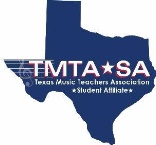 TMTA-AMTA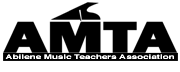 STATE THEORY TESTStudent InformationABILENE Test Location - Hardin-Simmons University, Caldwell HallNortheast corner of the HSU campus, just off Cedar and south of the HSU Woodward-Dellis Recital Hall.   Turn left onto Vogel off of Pine just north of Ambler. Signs will be posted at entrances and testing rooms.Saturday, October 31st, 2020 10:00 a.m.  Level 7                    Room #104     		 	11:30 a.m.  Level 2 	Room #104     10:00 a.m.  Level 8                    Room #121    		 	11:30 a.m.  Level 3 	Room #12110:00 a.m.  Level 6                    Room #217     		 	11:30 a.m.  Level 4 	Room #217       10:00 a.m.  Level 12                   Room #211     		 	11:30 a.m.  Level 5 	Room #21110:00 a.m.  Levels 9, 10, & 11   Choir Room 2nd floor   	             11:30 a.m.  Level 1 	Choir Room  2nd floor  STUDENTS:Go to the room that is assigned to your test level.   No food, drink, or any other item allowed in test rooms. Make sure you take the test that has your name printed on the label. Students who turn in their test and leave the testing room will not be allowed to re-enter.NEW PROCEDURES DUE TO COVID-19:Each student must bring their own No. 2 pencil(s). It is recommended to bring 2 pencils and a good eraser.Students of all ages will be required to wear a mask while in the building for their test.As a student enters their testing room, they must use hand sanitizer.PARENTS:      	 DO NOT wait in the halls outside of any of the testing rooms.Wait in the lobby of the Hemphill Music Complex, on the third floor of Caldwell Hall, or in your carInform your children where to meet you when they are finished; no phone is available.PROCEDURE:It is the teacher’s responsibility to make sure students are well prepared and informed.The theory test and cover sheet will be distributed to each student.  NO TESTS WILL BE DISTRIBUTED 15 minutes after start time.  Testing will begin no earlier than posted testing time.  Ear Training will begin 15 minutes after the starting time of the testing period.  Teachers will look over each test when a student is finished to make sure the student has attempted to answer each part of every question. The student is then free to leave. Teachers will read the questions to students taking Test Levels 1 and 2 to make sure the questions are understood. No other assistance may be given students at any test level unless a doctor has signed a request for special attention due to a medical reason (hearing, sight, ADD, etc.). This documentation must be submitted to the Theory Chairman by the teacher and approved three (3) weeks prior to the test date.Average Testing Times:  Levels 1-3: 30 to 45 minutes	Levels 4-6: 45 minutes to 1 hour          	                                                 Levels 7-9: 1 to 1 ½ hours            Levels 10-12: 1½ to 2 hours Maximum Test Time Limits: Levels 1-8: 2 hours        Levels 9-12: 3 hours                                                                Tests are collected and students dismissed after maximum time limits expire.                  It is the wish of members of Abilene Music Teachers Association that all participating students have a positive and successful experience.  Thank you for your cooperation in achieving this goal.